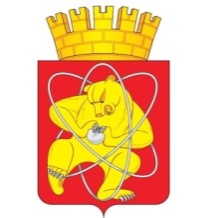 Городской округ«Закрытое административно – территориальное образование  Железногорск Красноярского края»АДМИНИСТРАЦИЯ ЗАТО г. ЖЕЛЕЗНОГОРСКПОСТАНОВЛЕНИЕ     28.04.2023                                                                                                                                            № 803г. ЖелезногорскО внесении изменений в постановление Администрации ЗАТО г.Железногорск от 27.12.2022 № 2773 «Об утверждении значения базовых нормативов на оказание муниципальных услуг, оказываемых муниципальными образовательными учреждениями ЗАТО Железногорск, на 2023 год и плановый период 2024 и 2025 годов»        В соответствии с постановлением Администрации ЗАТО г. Железногорск от 04.12.2015 № 1995 «Об утверждении Порядка формирования муниципального задания в отношении муниципальных учреждений ЗАТО Железногорск и финансового обеспечения выполнения муниципального задания», руководствуясь Уставом ЗАТО Железногорск, ПОСТАНОВЛЯЮ:        	1. Внести в постановление Администрации ЗАТО г.Железногорск от 27.12.2022 № 2773 «Об утверждении значения базовых нормативов на оказание муниципальных услуг, оказываемых муниципальными образовательными учреждениями ЗАТО Железногорск, на 2023 год и плановый период 2024 и 2025 годов» следующие изменения:          1.1. Приложение к постановлению изложить в новой редакции согласно приложению к настоящему постановлению.      	2. Управлению внутреннего контроля Администрации ЗАТО г. Железногорск (В.Г. Винокурова) довести до сведения населения настоящее постановление через газету «Город и горожане».      	3. Отделу общественных связей Администрации ЗАТО г. Железногорск                  (И.С. Архипова) разместить настоящее постановление на официальном сайте Администрации ЗАТО г.Железногорск в информационно-телекоммуникационной сети «Интернет».         4. Контроль над исполнением настоящего постановления оставляю за собой.5. Настоящее постановление вступает в силу после его официального опубликования.Глава ЗАТО г. Железногорск                                                                  Д.М.Чернятин                                                                                                		                  Приложение Приложение Приложение к постановлению Администрациик постановлению Администрациик постановлению АдминистрацииЗАТО г. ЖелезногорскЗАТО г. ЖелезногорскЗАТО г. Железногорскот 28.04.2023     № 803от 28.04.2023     № 803от 28.04.2023     № 803Приложение Приложение Приложение к постановлению Администрациик постановлению Администрациик постановлению АдминистрацииЗАТО г. ЖелезногорскЗАТО г. ЖелезногорскЗАТО г. Железногорскот 27.12.2022      № 2773от 27.12.2022      № 2773от 27.12.2022      № 2773Значения базовых нормативов и нормативных затрат на оказание муниципальных услуг, оказываемых  муниципальными  образовательными учреждениями ЗАТО Железногорск, на 2023 год и плановый  период 2024 и 2025 годов Значения базовых нормативов и нормативных затрат на оказание муниципальных услуг, оказываемых  муниципальными  образовательными учреждениями ЗАТО Железногорск, на 2023 год и плановый  период 2024 и 2025 годов Значения базовых нормативов и нормативных затрат на оказание муниципальных услуг, оказываемых  муниципальными  образовательными учреждениями ЗАТО Железногорск, на 2023 год и плановый  период 2024 и 2025 годов Значения базовых нормативов и нормативных затрат на оказание муниципальных услуг, оказываемых  муниципальными  образовательными учреждениями ЗАТО Железногорск, на 2023 год и плановый  период 2024 и 2025 годов Значения базовых нормативов и нормативных затрат на оказание муниципальных услуг, оказываемых  муниципальными  образовательными учреждениями ЗАТО Железногорск, на 2023 год и плановый  период 2024 и 2025 годов Значения базовых нормативов и нормативных затрат на оказание муниципальных услуг, оказываемых  муниципальными  образовательными учреждениями ЗАТО Железногорск, на 2023 год и плановый  период 2024 и 2025 годов Значения базовых нормативов и нормативных затрат на оказание муниципальных услуг, оказываемых  муниципальными  образовательными учреждениями ЗАТО Железногорск, на 2023 год и плановый  период 2024 и 2025 годов Значения базовых нормативов и нормативных затрат на оказание муниципальных услуг, оказываемых  муниципальными  образовательными учреждениями ЗАТО Железногорск, на 2023 год и плановый  период 2024 и 2025 годов Значения базовых нормативов и нормативных затрат на оказание муниципальных услуг, оказываемых  муниципальными  образовательными учреждениями ЗАТО Железногорск, на 2023 год и плановый  период 2024 и 2025 годов Наименование муниципальной услугиУникальный номер реестровой записиСодержание муниципальной услугиУсловия (формы) оказания муниципальной услугиЗначение базового нормативав том числев том числеЗначение корректирующего коэффициентаЗначение нормативных затратНаименование муниципальной услугиУникальный номер реестровой записиСодержание муниципальной услугиУсловия (формы) оказания муниципальной услугиЗначение базового нормативасумма затрат на оплату труда с начислениями на выплаты по оплате труда работников, непосредственно связанных с оказанием муниципальной услугисумма затрат на коммунальные услуги и содержание недвижимого имущества, необходимого для выполнения муниципального задания на оказание муниципальной услугиЗначение корректирующего коэффициентаЗначение нормативных затрат123456789Присмотр и уход.853211О.99.0.БВ19АА08000Дети инвалиды. От 1 года до 3 лет.Группа полного дня.25 344,860,000,00125 344,86Присмотр и уход.853211О.99.0.БВ19АА92000Дети-сироты и дети, оставшиеся без попечения родителей. От 1 года до 3 лет.Группа полного дня.25 240,560,000,00125 240,56Присмотр и уход.853211О.99.0.БВ19АА50000Физические лица за исключением льготных категорий. От 1 года до 3 лет.Группа полного дня.25 357,460,000,00125 357,46Присмотр и уход.853211О.99.0.БВ19АА14000 Дети-инвалиды. От 3 лет до 8 лет.Группа полного дня.37 534,120,000,00137 534,12Присмотр и уход.853211О.99.0.БВ19АА98000Дети-сироты и дети, оставшиеся без попечения родителей. От 3 лет до 8 лет. Группа полного дня.37 833,100,000,00137 833,10Присмотр и уход.853211О.99.0.БВ19АА56000Физические лица за исключением льготных категорий. От 3 лет до 8 лет.Группа полного дня.37 617,910,000,00137 617,91Реализация основных общеобразовательных программ дошкольного образования.801011О.99.0.БВ24ДМ62000От 1 года до 3 лет.Очная.190 645,3280 889,0521 537,321190 645,32Реализация основных общеобразовательных программ дошкольного образования.801011О.99.0.БВ24ДН82000От 3 лет до 8 лет.Очная.222 836,20113 081,8221 536,941222 836,20Реализация основных общеобразовательных программ начального общего образования.801012О.99.0.БА81АЭ92001Очная.81 027,5341 538,845 488,07181 027,53Реализация основных общеобразовательных программ основного общего образования.802111О.99.0.БА96АЮ58001Очная.70 007,1341 533,805 607,84170 007,13Реализация основных общеобразовательных программ среднего общего образования.802112О.99.0.ББ11АЮ58001Очная.70 011,9541 553,125 625,26170 011,95Присмотр и уход.853211О.99.0.БВ19АБ89000Обучающиеся, за исключением детей-инвалидов и инвалидов.Группа продленного дня.11 755,5111 755,510,00111 755,51Реализация дополнительных общеразвивающих программ.804200О.99.0.ББ52АЖ48000Очная.330,3847,25100,351330,38Реализация дополнительных общеразвивающих программ.804200О.99.0.ББ52АЕ04000Техническая.Очная.190,9561,7127,101190,95Реализация дополнительных общеразвивающих программ.804200О.99.0.ББ52АЕ28000Естественнонаучная.Очная.190,3272,4130,801190,32Реализация дополнительных общеразвивающих программ.804200О.99.0.ББ52АЕ76000Художественная.Очная.190,8362,1529,191190,83Реализация дополнительных общеразвивающих программ.804200О.99.0.ББ52АЕ52000Физкультурно-спортивная.Очная.117,6037,6623,101117,60Реализация дополнительных общеразвивающих программ.804200О.99.0.ББ52АЖ24001Социально-педагогическаяОчная.117,6037,6523,111117,60Обеспечение отдыха детей552010.Р.27.0.Р0940003000В каникулярное время с круглосуточным пребыванием30 079,003 984,042 176,58130 079,00Организация отдыха детей и молодежи920700О.99.0.АЗ22АА00001В каникулярное время с круглосуточным пребыванием30 079,003 984,042 176,58130 079,00